						Fiche d’Urgence 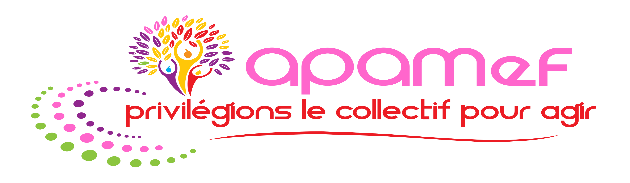 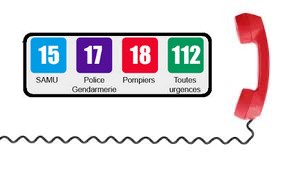 Nom et Prénom de l’enfantDate de naissanceParent 1PortableTravailParent 2PortableTravailMaisonAutres personnes à contacterMédecin TraitantTéléphoneAllergies/soins particuliers